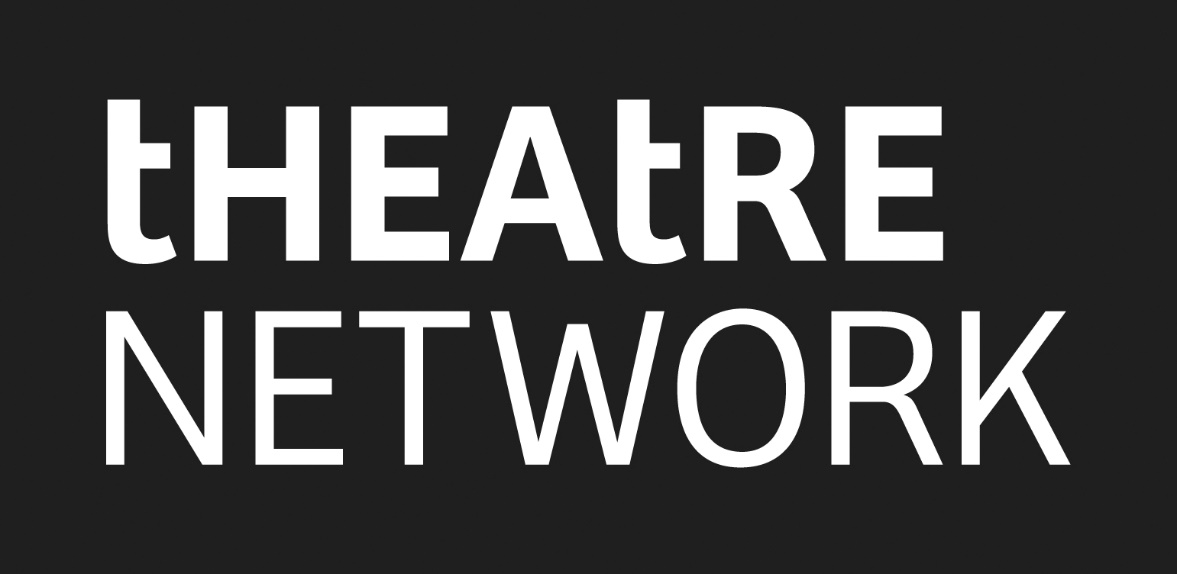 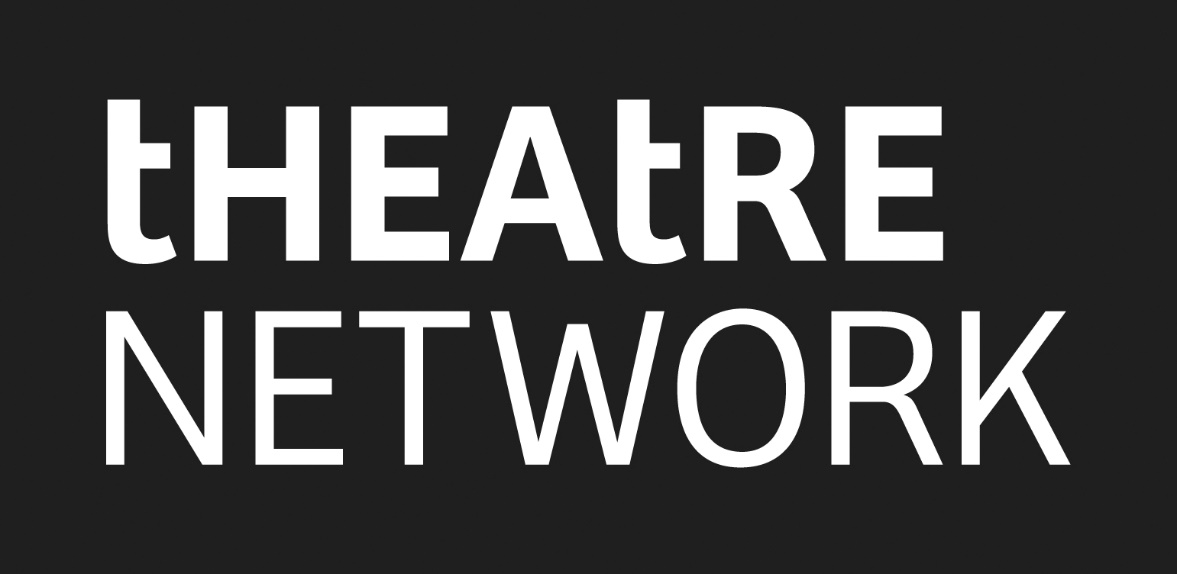 DATESFour Week Rehearsal Process   Monday, July 22- Friday, August 16, 2024 (9:00 am- 4:00 pm)Fringe Performance Run  Seven performances over the Festival   (August 16 -25, 2024)GENERAL INFORMATION HEALTH INFORMATION SAFETY / PICK UP INFORMATION While at the theatre students will be supervised by an adult at all times, however; some parents/guardians like to allow their child to leave the building on breaks, lunch or at the end of the day. MEDIA/ PHOTO RELEASEParticipation in the TN Summer Academy means that Theatre Network and the TN Summer Academy may take photographs of the student actors to be used to promote the show and future years of the program. These images may be used on the Theatre Network website and social media, TN Summer Academy website and social media and in print programs. The student’s name will also be listed in a program and on advertising for the performance such as posters and handbills. CODE OF CONDUCT Theatre Network and the TN Summer Academy are safe spaces which promote supportive and safe events free of homophobia, transphobia, racism, sexism, & discrimination. At the TN Summer Academy, we do not allow: Abuse: including threats, attempts, and action that causes damage or harm or injuryViolence: the use of intentional force to cause physical harm or injury to an individual, group or propertyHarassment: any comment, behaviour or act that are known or ought to be known as unwelcome by an individual or group as they are offensive, embarrassing, humiliating, demeaning, or unwelcomeThreats: any act, gesture or language that insinuates or directly communicates the intended harm of another individual, group or propertyDiscrimination: any comment, behaviour or act that is humiliating, offensive, traumatic, disparaging or otherwise diminish an individual or group’s dignity and/or well-beingIf any of these unacceptable behaviours are witnessed and/or reported, it will result in an investigation and/or being asked to leave and/or no longer participate. At the discretion of The TN Summer Academy, the ability to return to the program again will be based on the severity of the incident.All participants involved in the activities of the TN Summer Academy, will adhere to agreed code of conduct.REHEARSALSPlease see below our rehearsal schedule for the TN Summer Academy.  Please fill out the dates/times your student will not be present. PAYMENT INFORMATION PAID BY (please circle):  	CREDIT CARD		CHEQUE  		 To pay by Credit Card, please call Theatre Network at (780) 453-2440  To pay by Cheque, please send in this registration form to:THEATRE NETWORK10708 124 St, Edmonton, AB T5M 0H1Cheques should be made out to:  THEATRE NETWORKADDITONAL INFORMATIONIs this any other information that you would like to the leader of program, Ellen Chorley to know?  If so please write it here (or email to Ellen Chorley at ellenchorley@hotmail.com)STUDENT NAME STUDENT AGE STUDENT BIRTH DATE STUDENT ADDRESSSTUDENT PHONE NUMBERSTUDENT E-MAILPARENT NAME(S)PARENT ADDRESSPARENT PHONE NUMBER(S) PARENT E-MAIL (S) EMERGENCY CONTACT 1 (NAME)PHONE NUMBER(S) RELATIONSHIP TO STUDENTEMERGENCY CONTACT 2 (NAME)PHONE NUMBER(S) RELATIONSHIP TO STUDENTDoes the Student have any physical health conditions? (please explain)Does the Student have any mental or emotional health conditions? (please explain)Does the Student take any medications that we should know about? (please explain)Does the student carry their medication with them? Is the student able to administer medication on their own? Does the student need help administering their medication?(please explain) Is the Student allowed to leave the theatre without supervision at the end of day? (please circle and initial)Yes / No Parent Initial: Is the Student allowed to leave the theatre without supervision at lunch time or on breaks? (please circle and initial)Yes / No Parent Initial:Please list the names of the people that have permission to pick up your child from the theatre camp. Do you give permission for Theatre Network and the TN Summer Academy to take photos of your child and use photos for promotional purposes listed above? (please circle and initial)Yes / No Parent Initial: Do you give permission for Theatre Network and TN Summer Academy to print your child’s full name for promotional purposes listed above? (please circle and initial)Yes / NoParent Initial:STUDENT NAME STUDENT SIGNATURE DATE PARENT/ GUARDIAN NAMEPARENT/ GUARDIAN SIGNATURE DATEWEEK ONE Monday, July 22- Friday, July 269:00 am- 4:00 pm Please list any dates/times within this week that your student will not be present.WEEK TWO Monday, July 29-Friday, August 29:00 am- 4:00 pm Please list any dates/times within this week that your student will not be present.WEEK THREE Tuesday, August 6-Friday, August 99:00 am- 4:00 pm Please list any dates/times within this week that your student will not be present.Please note we will take Monday, August 5 off for the Civil holiday. WEEK FOUR Monday, August 12-Friday, August 169:00 am- 4:00 pm Please list any dates/times within this week that your student will not be present.PERFORMANCE RUN Friday, August 16- Sunday, August 25TIMES TBAStudents are not required to attend all day, however, they will be required to be present at the theatre an hour before their performance. Students must be present for all performances, however if you know of any date that they would be unable to perform we can request that we don’t have a performance that day. TN Summer Academy Tuition $1,250.00 TOTAL 